WRITTEN aUTHORIZATION FOR REPRESENTATION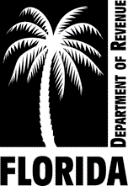 BEFORE THE VALUE ADJUSTMENT BOARDSection 194.034(1)(c), Florida StatutesYou may use this form to authorize an uncompensated representative to represent you in value adjustment board proceedings. This form or other written authorization accompanies the petition at the time of filing. Note: Correspondence will be sent to the mailing or email address on the petition.COMPLETED BY PETITIONERCOMPLETED BY PETITIONERCOMPLETED BY PETITIONERCOMPLETED BY PETITIONERI,                                        (name), authorize                                        (name) to, without compensation, act on my behalf and present testimony and other evidence before the                        County Value Adjustment Board.This written authorization is effective immediately and is valid only for one assessment year.This written authorization is limited to the 20   assessment year concerning the parcel(s) or account(s) below.I,                                        (name), authorize                                        (name) to, without compensation, act on my behalf and present testimony and other evidence before the                        County Value Adjustment Board.This written authorization is effective immediately and is valid only for one assessment year.This written authorization is limited to the 20   assessment year concerning the parcel(s) or account(s) below.I,                                        (name), authorize                                        (name) to, without compensation, act on my behalf and present testimony and other evidence before the                        County Value Adjustment Board.This written authorization is effective immediately and is valid only for one assessment year.This written authorization is limited to the 20   assessment year concerning the parcel(s) or account(s) below.I,                                        (name), authorize                                        (name) to, without compensation, act on my behalf and present testimony and other evidence before the                        County Value Adjustment Board.This written authorization is effective immediately and is valid only for one assessment year.This written authorization is limited to the 20   assessment year concerning the parcel(s) or account(s) below.  I authorize the person I appointed above to have access to confidential information related to the following parcel(s) or account(s).  I authorize the person I appointed above to have access to confidential information related to the following parcel(s) or account(s).  I authorize the person I appointed above to have access to confidential information related to the following parcel(s) or account(s).  I authorize the person I appointed above to have access to confidential information related to the following parcel(s) or account(s).Parcel ID/Account #Parcel ID/Account #Parcel ID/Account #Parcel ID/Account #Parcel ID/Account #Parcel ID/Account #Parcel ID/Account #Parcel ID/Account #Signature of taxpayer/ownerPrint nameDateTaxpayer’s/owner’s phone number